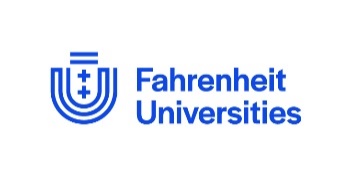 FAHRENHEIT'S CHAMPIONS OF COOPERATIONA COMPETITION FOR FAHRENHEIT UNIVERSITIES’ SCIENCE CLUBSAppendix No. 1 – Project budgetProject title:
*The project budget cannot include salariesL.p.Subject of financingGross cost (PLN) Other source of financing